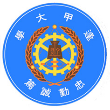 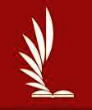 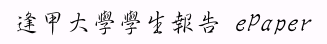 報告題名：(99學年度第二學期開始，必需具備~ 中文題名、英文題名)作者：系級：學號：開課老師：課程名稱：開課系所：開課學年：      學年度 第  學期中文摘要（請填寫300~500字）『說明』：建議您將報告重點依以下三部分用一段完整的文字敘述出來：(1)目的：說明此論文的目的或主要想解決的問題。(2)過程及方法：說明主要工作過程及所用方法，使用的主要設備和儀器等。(3)結果：說明此研究過程最後得出的結果和結論，如有可能，可以提出該結論和結果的應用範圍和情況。關鍵字：（請填寫與本報告相關的重要名詞3至5個）『說明』：關鍵字旨在提供索引以利圖書書目系統編碼，供日後有興趣的人士依關鍵字查詢相關報告文章，中文關鍵字應依筆畫數目排列(由少而多)，英文關鍵字應依字母次序(由A到Z)，若較長的英文字彙於後文有用縮寫字代替的情況，可以在該字彙之後附上該縮寫字，如:Geographical Information System (GIS)。Abstract(不限字數，99學年度第二學期開始，上傳報告一定要具備此頁面內容)Keyword：目  次（請填寫本報告重要章節的標題與頁次）（請放入報告本文內容）參考文獻（請列出本報告的參考資料，建議可依APA或MLA格式排列 ）